ПОСТАНОВЛЕНИЕ23.11.2022                                                                                                       № 385О внесении изменений в постановление Администрации города Шарыпово от 07.10.2013 № 245 «Об утверждении муниципальной программы «Развитие образования» муниципального образования «город Шарыпово Красноярского края» (в редакции от 25.10.2022 № 340)В соответствии со статьей 179 Бюджетного кодекса Российской Федерации, статьей 34 Устава города Шарыпово, постановлением Администрации города Шарыпово от 30.07.2013 № 171 «Об утверждении Порядка принятия решений о разработке муниципальных программ муниципального образования города Шарыпово Красноярского края, их формировании и реализации»,ПОСТАНОВЛЯЮ:Внести в постановление Администрации города Шарыпово от 07.10.2013 № 245 «Об утверждении муниципальной программы «Развитие образования» муниципального образования «город Шарыпово Красноярского края» (в редакции от 08.10.2021 № 196, от 10.11.2021 № 232, от 08.02.2022 № 40, от 18.04.2022 № 107, от 06.05.2022 № 128, от 06.06.2022 № 179, от 23.08.2022 № 264, от 25.10.2022 № 340) следующие изменения:В Приложении к постановлению Администрации города Шарыпово от 07.10.2013 № 245 «Об утверждении муниципальной программы «Развитие образования» муниципального образования «город Шарыпово Красноярского края»:В строке «Информация по ресурсному обеспечению муниципальной программы» раздела 1 Паспорта Муниципальной программы «Развитие дошкольного, общего и дополнительного образования» муниципальной программы «Развитие образования муниципального образования «город Шарыпово Красноярского края» цифры «9353436,68; 1176274,23; 1017879,00; 981727,00; 178523,48; 19274,49; 5756596,13; 714003,71; 589142,40; 581420,31; 2757370,43; 335636,41; 660946,64; 80566,72» заменить цифрами «9431810,11; 1191519,77; 1036201,60; 1026532,30; 205006,18; 45757,19; 5802487,17; 723249,55; 607465,00; 599742,91; 2763106,61; 341372,60; 661210,15; 80830,23» соответственно. Приложение № 2 к Паспорту Муниципальной программы «Информация о сводных показателях муниципальных заданий» изложить в новой редакции, согласно приложению № 1 к настоящему постановлению.1.3. Приложение № 6 к Паспорту Муниципальной программы «Информация о ресурсном обеспечении муниципальной программы «Развитие образования» муниципального образования «город Шарыпово Красноярского края» изложить в новой редакции, согласно приложению № 2 к настоящему постановлению.1.4. Приложение № 7 к Паспорту Муниципальной программы «Информация об источниках финансирования подпрограмм, отдельных мероприятий муниципальной программы «Развитие образования муниципального образования города Шарыпово Красноярского края» изложить в новой редакции, согласно приложению № 3 к настоящему постановлению.1.5. В Паспорте Подпрограммы 1 «Развитие дошкольного, общего и дополнительного образования» муниципальной программы «Развитие образования муниципального образования «город Шарыпово Красноярского края»:- в строке «Информация по ресурсному обеспечению подпрограммы» цифры «8531553,01; 1078096,27; 939511,39; 903359,39; 177153,10; 19274,49; 5486121,54; 679596,25; 569428,20; 561706,11; 2293500,38; 285473,90; 574777,99; 66958,73» заменить цифрами «8609711,59; 1093126,95; 957833,99; 948164,69; 203635,80; 45757,19; 5531996,96; 688826,47; 587750,80; 580028,71; 2298926,44; 290899,96; 575152,39; 67333,13» соответственно.1.6. В приложении № 2 «Перечень мероприятий подпрограммы «Развитие дошкольного, общего и дополнительного образования» муниципального образования «город Шарыпово Красноярского края» к Подпрограмме 1 в таблице:1.6.1. В строке 1.2. цифры «102203,07; 280826,07» заменить цифрами «104032,67; 282655,67»;1.6.2. В строке 1.3. цифры «42864,65; 127497,93» заменить цифрами «43952,27; 128585,55»;1.6.3. В строке 1.4. цифры «3884,09; 3884,09» заменить цифрами «4809,81; 4809,81»;1.6.4. В строке 1.8. цифры «32185,60; 94189,40» заменить цифрами «34301,60; 96305,40»;1.6.5. В строке 1.13. цифры «6044,03; 18078,03» заменить цифрами «6195,53; 18229,53»;1.6.6. В строке 1.15. цифры «37043,08; 100443,08» заменить цифрами «37203,88; 100603,88»;1.6.7. В строке «Итого по задаче 1» цифры «464619,56; 1306961,48» заменить цифрами «470890,80; 1313232,72»;1.6.8. В строке 4.1. цифры «259842,84; 232500,40; 232500,40; 724843,64» заменить цифрами «262016,59; 250823,00; 250823,00; 763662,59»;1.6.9. В строке 4.2. цифры «44272,17; 95805,77» заменить цифрами «47212,67; 98746,27»;1.6.10. В строке 4.3. цифры «57931,84; 152613,24» заменить цифрами «59857,98; 154539,38»;1.6.11. В строке 4.12. цифры «4680,08; 4680,08» заменить цифрами «5728,25; 5728,25»;1.6.12. В строке 4.16. цифры «0,00; 52965,40» заменить цифрами «26482,70; 79448,10»;1.6.13. В строке 4.17. цифры «23380,67; 71580,67» заменить цифрами «23394,27; 71594,27»;1.6.14. В строке «Итого по задаче 4» цифры «534819,50; 464186,81; 428047,41; 1427053,72» заменить цифрами «542921,66; 482509,41; 472852,71; 1498283,78»;1.6.15. В строке 5.1. цифры «9077,53; 26700,61» заменить цифрами «9222,33; 26845,41»;1.6.16. В строке 5.6. цифры «1215,70; 1215,70» заменить цифрами «1528,18; 1528,18»;1.6.17. В строке 5.19. цифры «6534,98; 17334,98» заменить цифрами «6734,98; 17534,98»;1.6.18. В строке «Итого по задаче 5» цифры «56177,13; 155960,35» заменить цифрами «56834,41; 156617,63»;1.6.19. В строке «Итого по программе» цифры «1078096,27; 939511,39; 903359,39; 2920967,05» заменить цифрами «1093126,95; 957833,99; 948164,69; 2999125,63».1.7. В Паспорте Подпрограммы 3 «Развитие в городе Шарыпово системы отдыха, оздоровления и занятости детей» муниципальной программы «Развитие образования» муниципального образования «город Шарыпово Красноярского края»:- в строке «Информация по ресурсному обеспечению подпрограммы» цифры «309741,66; 36904,10; 83136,91; 13060,74» заменить цифрами «309630,77; 36793,21; 83026,02; 12945,85» соответственно. 1.8. В приложении № 2 «Перечень мероприятий подпрограммы «Развитие в городе Шарыпово системы отдыха, оздоровления и занятости детей» муниципальной программы «Развитие образования» муниципального образования «город Шарыпово Красноярского края» к Подпрограмме 3 в таблице:1.8.1. В строке 1.7. цифры «13060,74; 26260,74» заменить цифрами «12949,85; 26149,85»;1.8.2. В строке «Итого по задаче 1» цифры «33104,10; 79536,30» заменить цифрами «32993,21; 79425,41»;1.8.3. В строке «Итого по программе» цифры «36904,10; 84438,70» заменить цифрами «36793,21; 84327,81».1.9. В Паспорте Подпрограммы 5 «Обеспечение реализации муниципальной программы и прочие мероприятия в области образования» муниципальной программы «Развитие образования» муниципального образования «город Шарыпово Красноярского края»:- в строке «Информация по ресурсному обеспечению подпрограммы» цифры «498490,92; 433947,64; 61511,34; 61203,86; 48474,25; 12182,36» заменить цифрами «498816,67; 434257,77; 61526,96; 61529,61; 48784,38; 12197,98» соответственно. 1.10. В приложении № 2 «Перечень мероприятий подпрограммы «Обеспечение реализации муниципальной программы и прочие мероприятия в области образования» муниципальной программы «Развитие образования» муниципального образования «город Шарыпово Красноярского края» к Подпрограмме 5 в таблице:1.10.1. В строке 1.3. цифры «31771,41; 97744,23» заменить цифрами «32026,20; 97999,02»;1.10.2. В строке 1.4. цифры «6655,56; 19969,14» заменить цифрами «6710,90; 20024,48»;1.10.3. В строке 1.7. цифры «416,13; 416,13» заменить цифрами «431,75; 431,75»;1.10.4. В строке «Итого по программе» цифры «61203,86; 170264,48» заменить цифрами «61529,61; 170590,23».2. Контроль за исполнением настоящего постановления возложить на заместителя Главы города Шарыпово по социальным вопросам Ю.В. Рудь.3. Настоящее постановление  вступает в силу  в день, следующий за днем его официального опубликования в периодическом печатном издании «Официальный вестник города Шарыпово» и подлежит размещению на официальном сайте муниципального образования города Шарыпово Красноярского края (www.gorodsharypovo.ru).Глава города Шарыпово                                                                       В.Г. Хохлов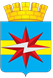 АДМИНИСТРАЦИЯ ГОРОДА ШАРЫПОВО КРАСНОЯРСКОГО КРАЯ